ҠАРАР					                	                  ПОСТАНОВЛЕНИЕ	          28.08.2020 й.	№ 39	28.08.2020 г.О Порядке составления, утверждения и ведения бюджетной сметы сельского поселения Кашкалашинский сельсовет муниципального района Благоварский район Республики Башкортостан	В соответствии со статьями 158, 161, 162, 221 Бюджетного кодекса Российской Федерации и Общими требованиями к порядку составления, утверждения и ведения бюджетной сметы сельского поселения, утвержденными Приказом Министерства финансов Российской Федерации от 20 ноября 2007 года №112н, с изменениями внесенными приказами Министерства финансов Российской Федерации от 23.09.2013г. №98н, от 17.12.2015г. №201н, от 30.09.2016г. №168н, от 23.03.2018г. №52н, Администрация сельского поселения Кашкалашинский сельсовет муниципального района Благоварский район Республики Башкортостан ПОСТАНОВЛЯЕТ:1.Утвердить прилагаемый Порядок составления, утверждения и ведения бюджетной сметы сельского поселения Кашкалашинский сельсовет муниципального района Благоварский район Республики Башкортостан. 2. Настоящее постановление вступает в силу с момента подписания и распространяет свое действие на правоотношения, возникшие с 01.01.2020 года и применяется к сельскому поселению Кашкалашинский сельсовет муниципального района Благоварский район Республики Башкортостан. 3.  Управляющий делами опубликовать настоящее постановление на информационном стенде сельского поселения и разместить на официальном сайте сельского поселения  Кашкалашинский сельсовет http://kashkalashi.spblag.ru/4. Контроль за исполнением настоящего постановления оставлю за собой.Глава сельского поселения Кашкалашинский сельсовет					Б.И.Бикмеев  Приложение к постановлению Администрации сельского поселения Кашкалашинский сельсовет муниципального района Благоварский район Республики Башкортостан  от 28.08.2020 г.№39 Порядок составления, утверждения и ведения бюджетной сметы сельского поселения Кашкалашинский сельсовет муниципального района Благоварский район Республики Башкортостан1. ОБЩИЕ ПОЛОЖЕНИЯПорядок составления, утверждения и ведения бюджетных смет сельских поселений (далее - Порядок), разработан в соответствии со статьями 158,161,162 и 221 Бюджетного кодекса Российской Федерации и приказом Министерства финансов Российской Федерации от 20.11.2007 № 112н об общих требованиях к порядку составления, утверждения и ведения бюджетных смет сельских поселений и определяет требования к составлению, утверждению и ведению бюджетных смет сельских поселений.2. СОСТАВЛЕНИЕ И УТВЕРЖДЕНИЕ БЮДЖЕТНОЙ СМЕТЫ2.1.Бюджетная смета (далее – Смета) составляется в целях установления объема и распределения направлений расходов бюджета сельского поселения Кашкалашинский сельсовет муниципального района Благоварский район Республики Башкортостан на срок решения о бюджете сельского поселения Кашкалашинский сельсовет муниципального района Благоварский  район Республики Башкортостан на очередной финансовый год (на очередной финансовый год и плановый период) на основании доведенных до сельского поселения Кашкалашинский сельсовет муниципального района Благоварский район Республики Башкортостан лимитов бюджетных обязательств на принятие и (или) исполнение бюджетных обязательств по обеспечению выполнения функций сельского поселения (далее - лимиты бюджетных обязательств).2.2. Показатели бюджетной сметы формируются на очередной финансовый год и годы планового  периода  в  разрезе  кодов  классификации  расходов  бюджетов  бюджетной классификации Российской Федерации с детализацией по кодам статей и подстатей классификации операций сектора государственного управления, а также по дополнительным кодам аналитических показателей по форме согласно приложению 1 к Порядку, в рублях. 2.3. Бюджетная смета сельского поселения Кашкалашинский сельсовет муниципального района Благоварскийрайон Республики Башкортостан составляются в двух экземплярах.2.4. Смета составляется Кашкалашинский сельсовет муниципального района Благоварский район Республики Башкортостан по форме, согласно приложению № 1  к настоящему Порядку 2.5. По каждой статье расходов бюджетной сметы составляются обоснования (расчеты) плановых сметных показателей по формам согласно приложению 2, являющиеся неотъемлемой частью бюджетной сметы. 3. УТВЕРЖДЕНИЕ СМЕТЫ 3.1. Бюджетная смета Администрации поселения утверждается Главой сельского поселения Кашкалашинский сельсовет муниципального района Благоварский район Республики Башкортостан3.2. Утверждение сметы осуществляется не позднее десяти рабочих дней, со дня доведения Администрации сельского поселения Кашкалашинский сельсовет муниципального района Благоварский район Республики Башкортостан лимитов бюджетных обязательств.4. ВЕДЕНИЕ БЮДЖЕТНОЙ СМЕТЫ4.1. Ведением сметы в целях настоящего Порядка является внесение изменений в показатели сметы в пределах доведенных Администрации сельского поселения Кашкалашинский сельсовет муниципального района Благоварский район Республики Башкортостан порядке лимитов бюджетных обязательств. Изменения показателей сметы составляются учреждением по форме, согласно приложению № 3 к настоящему Порядку.                         4.2. Внесение изменений в смету осуществляется путем утверждения изменений показателей — сумм увеличения, отражающихся со знаком "+", и (или) уменьшения объемов сметных назначений, отражающихся со знаком "—", - по форме согласно приложению 3 к Порядку: изменяющих объемы сметных назначений в случае изменения доведенных в установленном порядке лимитов бюджетных обязательств; изменяющих распределение сметных назначений по кодам классификации расходов бюджетной классификации Российской Федерации, в части, относящейся к бюджету сельского поселения Кашкалашинский сельсовет муниципального района Благоварский район Республики Башкортостан, требующих изменения показателей бюджетной росписи главного распорядителя средств бюджета сельского поселения Кашкалашинский сельсовет муниципального района Благоварский район Республики Башкортостан и лимитов бюджетных обязательств; изменяющих распределение сметных назначений, не требующих изменения показателей бюджетной росписи главного распорядителя средств бюджета сельского поселения Кашкалашинский сельсовет муниципального района Благоварский район Республики Башкортостан и утвержденного объема лимитов бюджетных обязательств; изменяющих объемы сметных назначений, приводящих к перераспределению их между разделами сметы. 4.3. Внесение изменений в бюджетную смету сельского поселения, требующее изменения показателей бюджетной росписи, утверждается после внесения изменений в сводную бюджетную роспись.4.4. Сметы с учетом внесенных изменений показателей смет составляются учреждениями по форме, предусмотренной приложением №3 к Порядку 4.5.  Внесение изменений в бюджетную смету за истекший отчетный период не допускается. 4.6. Внесение изменений в смету сельского поселения допускается до 25 декабря текущего года. 5. ФОРМИРОВАНИЕ ПРОЕКТА СМЕТЫ НА ОЧЕРЕДНОЙ ФИНАНСОВЫЙ ГОД И ПЛАНОВЫЙ ПЕРИОДВ целях формирования сметы сельского поселения на очередной финансовый год и годы планового периода на этапе составления проекта бюджета на очередной финансовый год и на плановый период, учреждение составляет проект сметы на очередной финансовый год и годы планового периода по форме согласно приложению 4 к настоящему Порядку с приложением обоснований (расчетов) плановых сметных показателей и иных документов в  соответствии с пунктом 2.4 данного раздела Порядка.                                                                                                                                                                                        УТВЕРЖДАЮ                                                                                                                                                                   ________________________________                                                                                                                                                                        (наименование должности лица,                                                                                                                                                                      утверждающего бюджетную смету)                                                                                                                                                                   ________________________________                                                                                                                                                                   наименование главного распорядителя                                                                                                                                                                   (распорядителя) бюджетных средств; учреждения)                                                                                                                                                                                                                                                             __________ _____________________                                                                                                                                                                    (подпись)      (расшифровка подписи)                                                                                                                                                                             "__" __________ 20__ г.БЮДЖЕТНАЯ СМЕТА НА 20__ ФИНАНСОВЫЙ ГОД(НА ПЛАНОВЫЙ ПЕРИОД 20__ И 20__ ГОДОВ)Руководитель(уполномоченное лицо)          ___________      _________________________                                                      (подпись)           (расшифровка подписи)Главный бухгалтер(уполномоченное лицо)         ___________       _________________________                                                     (подпись)              (расшифровка подписи)   "__" __________ 20__ г.РАСЧЕТЫ к бюджетной смете на ___ год                                                                                                                                                       ┌──────────┐                                                                                                                                                       │   КОДЫ              │                                                                                                                                                       ├──────────┤           Наименование учреждения ________________________________           по ОКПО │                             │                                                                                                                                                       ├──────────┤           Наименование бюджета ___________________________________        по ОКТМО │                            │                                                                                                                                         └──────────┘Вид расходов 100 "Фонд оплаты труда и страховые взносы" КОСГУ 211 "Заработная плата"КОСГУ 213 "Начисления на выплаты по оплате труда"Размер начислений на выплаты по оплате трудав соответствии с действующими на дату составлениясметы нормативными правовыми актами _______________________ КОСГУ 212 "Прочие выплаты"<*> Размер суточных в соответствии с действующими на дату составления сметы нормативными правовыми актами.КОСГУ 222 "Транспортные услуги"КОСГУ 226 "Прочие работы, услуги"ВСЕГО ПО ВИДУ РАСХОДОВ 100:_________________Вид расходов 242 "Закупка товаров, работ, услугв сфере информационно-коммуникационных технологий" КОСГУ 221 "Услуги связи"Услуги телефонной связи и электронной почтыУслуги ИнтернетаКОСГУ 225 "Работы, услуги по содержанию имущества"КОСГУ 226 "Прочие работы, услуги"КОСГУ 310 "Увеличение стоимости основных средств"КОСГУ 340 "Увеличение стоимости материальных запасов"ВСЕГО ПО ВИДУ РАСХОДОВ 242: __________Вид расходов 243 "Закупка товаров, работ, услуг в целяхкапитального ремонта государственного имущества"КОСГУ 225 "Работы, услуги по содержанию имущества"КОСГУ 226 "Прочие работы, услуги"ВСЕГО ПО ВИДУ РАСХОДОВ 243:______________Вид расходов 244 "Прочая закупка товаров, работи услуг для государственных нужд"КОСГУ 221 "Услуги связи"КОСГУ 222 "Транспортные услуги"КОСГУ 223 "Коммунальные услуги"КОСГУ 224 "Арендная плата за пользование имуществом"КОСГУ 225 «Работы, услуги по содержанию имущества»КОСГУ 226 "Прочие работы, услуги"КОСГУ 262 "Пособия по социальной помощи населению"КОСГУ 310 "Увеличение стоимости основных средств"КОСГУ 340 "Увеличение стоимости материальных запасов"ВСЕГО ПО ВИДУ РАСХОДОВ 244:___________________Вид расходов 851 "Уплата налога на имущество и земельного налога"КОСГУ 290 "Прочие расходы"Расходы на оплату налога на имуществоРасходы на оплату земельного налогаВСЕГО ПО ВИДУ РАСХОДОВ 851:__________________Вид расходов 852 "Уплата прочих налогов, сборов и иных платежей"КОСГУ 290 "Прочие расходы"ВСЕГО ПО ВИДУ РАСХОДОВ 852:_____________________УТВЕРЖДАЮ____________________________________________(наименование должностного лица, утверждающего бюджетную смету, наименование____________________________________________ главного распорядителя (распорядителя) бюджетных средств, учреждения) ______________ _____________________________          (подпись)	(расшифровка подписи)                            "__" ____________ 20__ г.ИЗМЕНЕНИЕ N ____ ПОКАЗАТЕЛЕЙ БЮДЖЕТНОЙ СМЕТЫ НА 20__ ГОДИ НА ПЛАНОВЫЙ ПЕРИОД 20__ И 20__ ГОДОВИТОГОРАСХОДОВПРОЕКТ БЮДЖЕТНОЙ СМЕТЫ НА 20__ ГОДИ НА ПЛАНОВЫЙ ПЕРИОД 20__ И 20__ ГОДОВ                                                                                                                                                      Башkортостан РеспубликаһыРеспублика БашкортостанБлаговар районы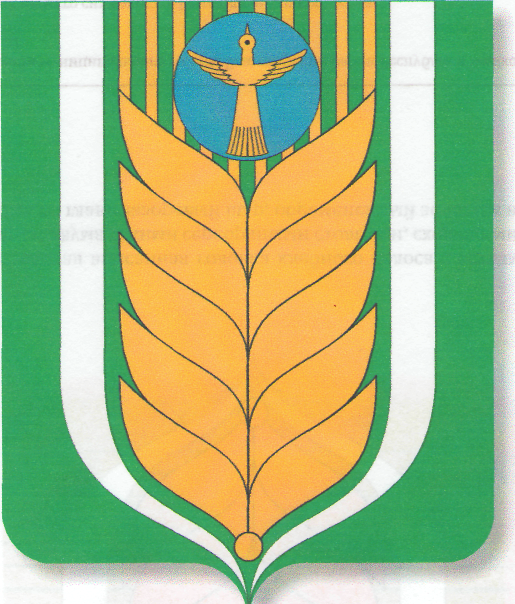 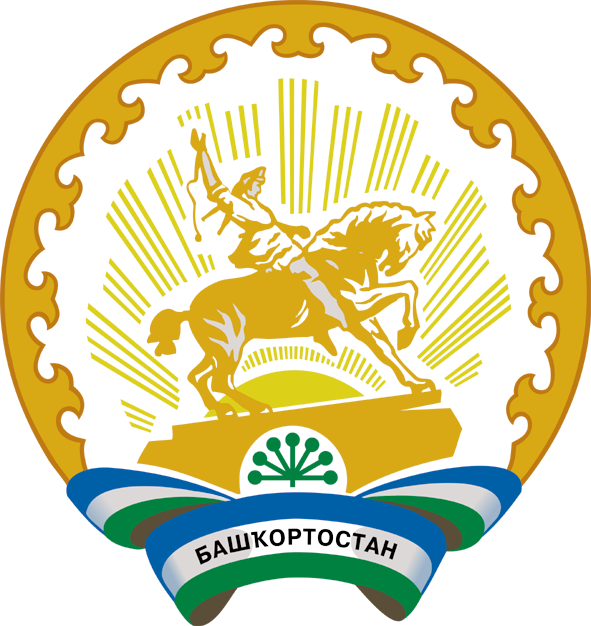 муниципаль районыныңКашкалаша ауыл советыауыл биләмәһехакимияте452747, Кашкалаша ауылы,Совет урамы, 56Тел. 8(34747)2-84-38 факс 2-84-90sp_kash@mail.ruАдминистрациясельского поселения Кашкалашинский сельсоветмуниципального районаБлаговарский район452747, село Кашкалаши,ул.Советская, 56Тел. 8(34747)2-84-38 факс 2-84-90sp_kash@mail.ruПриложение № 1к Порядку составления, утверждения  и ведения бюджетной сметыАдминистрации сельского поселения Кашкалашинский сельсоветмуниципального района Благоварский район Республики БашкортостанКОДЫФорма по ОКУД0501012от "__" _______ 20__ г.Датапо ОКПОПолучатель бюджетных средствРаспорядитель бюджетных средствпо Перечню (Реестру)Главный распорядитель бюджетных средствпо БКНаименование бюджетапо ОКТМОЕдиница измерения: руб.по ОКЕИ383Наименование показателяКод строкиКод по бюджетной классификации Российской ФедерацииКод по бюджетной классификации Российской ФедерацииКод по бюджетной классификации Российской ФедерацииКод по бюджетной классификации Российской ФедерацииСумма, руб.Сумма, руб.Сумма, руб.Наименование показателяКод строкираздела, подразделацелевой статьивида расходовКОСГУна 20__ годна 20__ годна 20__ год1235678910Итого расходовИтого расходовИтого расходовИтого расходовИтого расходовИтого расходовНомер страницыВсего страницПриложение № 2к Порядку составления, утверждения  и ведения бюджетной сметыАдминистрации сельского поселения Кашкалашинский сельсоветмуниципального района Благоварский район Республики БашкортостанНаименование расходовМесячный фонд (согласно штатному расписанию), тыс. руб.Количество месяцевГодовой фонд оплаты труда, тыс.руб.1234 =гр2*гр3Оплата по окладам (должностным окладам), ставкам заработной платы, всегов том числе:1) Компенсационные выплаты, всегов том числе:2) Стимулирующие выплаты, всегов том числе:Итого Итого Итого Наименование расходовМесто назначенияКоличество командировокЧисленность командированных работниковКоличество суток пребывания в командировкеСумма, тыс.руб.123456 =гр3*гр4*гр5*0,1<*>Суточные прислужебныхкомандировкахИтого Итого Наименование расходовЧисленность работников,Использующих право наКомпенсацию (пособие)Количествоплатежей в годРазмер компенсации(пособия),тыс.руб.Сумма, тыс. руб.(гр. 3 x гр. 4 x гр.5)12345=гр2*гр3*гр4Пособие на ребенкаИтого Итого Наименование расходовМесто назначенияКоличество командировокЧисленность командированных работниковСредняя стоимость проезда в одну сторону, тыс.руб.Сумма, тыс.руб.123456 =гр3*гр4*гр5*2Суточные прислужебныхкомандировкахИтого Итого Наименование расходовМесто назначенияКоличество командировокКоличество человеко-днейСтоимость проживания за 1 сутки, тыс.руб.Сумма, тыс.руб.123456 =гр3*гр4*гр5Наем жилых помещений при служебных командировкахИтого Итого Наименование расходовЕдиница измеренияКоличество номеровКоличество платежей в годСтоимость за единицу, тыс.руб.Сумма, тыс.руб.123456 =гр3*гр4*гр5*2Абонентская оплата за номеред.Повременная оплата междугородных, международных и местных телефонных соединениймин.Услуги электронной почты (электронный адрес)ед.Оплата сотовой связи по тарифамед./мин.Итого Итого Наименование расходовОбъем информации (гигабайт в год)Стоимость 1 гигабайта, тыс.руб.Стоимость аренды канала, тыс.руб.Сумма, тыс.руб.12345 =гр2*гр3*гр5+гр4Подключение и использование сети Интернетед.Итого Итого Наименование расходовКоличество договоровСтоимость услуг, тыс.руб.123Оплата услуг за пусконаладочные работы, техническое обслуживание, ремонт оборудованияв том числе:Итого Итого Наименование расходовКоличество договоровСтоимость услуг, тыс.руб.123Оплата информационно-вычислительных и информационно-правовых услугв том числе:Итого Итого Наименование расходовКоличествоСредняя стоимость, тыс.руб.Сумма, тыс.руб.1234=гр2*гр3Приобретение ПК, коммуникационного оборудования, копировально-множительной техники и т.д. (шт.)в том числе:Итого Итого Итого Наименование расходовЕдиница измеренияКоличествоЦена за единицу, руб.Сумма, тыс.руб.12345=гр3*гр4/1000Приобретение комплектующих, запчастей и расходных материалов к ПЭВМ, средствам связи, оргтезникешт.в том числе:Итого Итого Итого Итого Наименование расходовКоличество договоровСтоимость в соответствии с локальными сметными расчетами, тыс.руб.123Капитальный ремонтв том числе по объектам:Итого Итого Наименование расходовКоличество договоровСтоимость услуги, тыс.руб.123Итого Итого Наименование расходовЕдиница измеренияКоличество в годСтоимость за единицу, тыс.руб.Сумма, тыс.руб.12345 =гр3*гр4*/1000Услуги по пересылке почтовых отправленийед.Услуги других видов связиед.Оплата почтовых конвертов и марокшт..Итого Итого Наименование расходовМесто назначенияКоличество командировокЧисленность работников, направленных в командировку, в годСредняя стоимость проезда в одну сторону, тыс.руб.Сумма, тыс.руб.12345 6=гр3*гр4*гр5*2Оплата проезда при служебных командировках (по договорам с организациями)Наименование расходовКоличество услугСтоимость за одну услугу, тыс.руб.Сумма, тыс.руб.1234 =гр2*гр3*Оплата услуг по пассажирским и грузовым перевозкам ед.Итого Итого Наименование расходовЕдиница измеренияПотребление в годТариф (стоимость за единицу), руб.Сумма, тыс.руб.12345 =гр3*гр4*/1000Оплата потребления газакуб.мОплата потребления электроэнергиикВт/часОплата потребления теплоэнергиигКаллОплата за воду и водоотведениекуб.мИтого Итого Наименование расходовКоличество объектовПлощадь арендуемых помещений, земли (кв.м)Средняя стоимость в месяц 1кв.м площади (1 объекта автотранспорта), руб.Период пользования имуществом, месяцСумма, тыс.руб.123456 =гр3*гр4*гр5/1000Арендная плата за пользование имуществом, всегов том числе по объектам:Итого Итого Наименование расходовКоличество договоровСтоимость за одну услугу, тыс.руб.Сумма, тыс.руб.1234 =гр2*гр3*Оплата договоров на текущий ремонт зданий и сооружений, всего в том числе по объектам:Оплата услуг за пусконаладочные работы, техническое обслуживание, ремонт оборудования, инженерных систем, коммуникаций, всегов том числе:Оплата услуг за содержание в чистоте помещений, зданий, дворов, иного имущества, всего в том числе:Итого Итого Наименование расходовКоличество договоровСтоимость за одну услугу, тыс.руб.Сумма, тыс.руб.1234 =гр2*гр3*Оплата услуг вневедомственной пожарной охраны, всего в том числе:Оплата услуг на установку, наладку, эксплуатацию охранной и пожарной сигнализации, всегов том числе:Оплата услуг на страхование гражданской ответственности владельцев транспортных средств, всего и т.д.Наименование расходовКоличество Средняя стоимость за единицу, руб.Сумма, тыс.руб.1234 =гр2*гр3/1000Приобретение периодической литературы (газеты, журналы) Оплата рекламных объявленийОплата иных услуги т.д.Итого Итого Наименование расходовЧисленность работниковРазмер пособия, руб.Сумма, тыс.руб.1234 =гр2*гр3/1000Выплата выходного пособия при увольнении Выплата ежемесячного пособия на ребенкаи т.д.Итого Итого Наименование расходовКоличество Средняя стоимость, руб.Сумма, тыс.руб.1234 =гр2*гр3/1000Приобретение машин, оборудования, инструментов, транспортных средств, инвентаря, библиотечного фонда, медицинского инструментария и прочих основных средств, всего в том числе по группам объектов:Итого Итого Наименование расходовКоличество Средняя стоимость, руб.Сумма, тыс.руб.1234 =гр2*гр3/1000Мягкого инвентаря, медикаментов, перевязочных средств, посуды, горюче-смазочных, строительных, хозяйственных принадлежностей и прочих материальных запасов, всего в том числе:Изготовление бланковИтого Итого Наименование расходовОстаточная стоимость основных средств, ты.руб. Ставка налога, %Сумма исчисленного налога, подлежащего уплате, тыс.руб.1234 =гр2*гр3/100Налог на имущество Наименование расходовПлощадь земельного участка (кв.м)Удельный показатель кадастровой стоимости земель, руб.за кв.мКадастровая стоимость земельного участка, тыс.руб.Ставка налога, %Сумма, тыс.руб.1234=гр2*гр3/100056 =гр4*гр5/100Земельный налог, всегов том числе по участкам:Итого Итого Наименование расходовСумма, тыс.руб.12Оплата платежей, сборов, государственных пошлин, лицензийТранспортный налогИ т.д. Итого Приложение № 3к Порядку составления, утверждения  и ведения бюджетной сметыАдминистрации сельского поселения Кашкалашинский сельсоветмуниципального района Благоварский район Республики Башкортостан┌──────────┐┌──────────┐┌──────────┐│КОДЫ│├──────────┤├──────────┤├──────────┤Форма по ОКУД│ 0501012│ 0501012│├──────────┤├──────────┤├──────────┤от "__" ________ 20__ г.Дата││├──────────┤├──────────┤├──────────┤по ОКПО││├──────────┤├──────────┤├──────────┤Получатель бюджетных средств ___________________││││Распорядитель бюджетных средств ________________││├──────────┤├──────────┤├──────────┤Главный распорядитель бюджетных средств ________ Глава по БК  │ Глава по БК  ││├──────────┤├──────────┤├──────────┤Наименование бюджетапо ОКТМО││├──────────┤├──────────┤├──────────┤Единица измерения: руб.        по ОКЕИ      │     по ОКЕИ      │    383│└──────────┘└──────────┘└──────────┘НаименованиеКод по бюджетной классификации РФКод по бюджетной классификации РФКод по бюджетной классификации РФСумма измененияСумма измененияСумма измененияпоказателя(+/-)разделаподразделацелевойвидаКОСГУна 20_на 20_на 20_статьирасходовгодгодгод123456789┌───────────┌───────────Номер страницы ││├───────────├───────────Всего страниц│└────────────┘└────────────┘Руководитель(уполномоченноелицо)____________________________________(подпись)(расшифровка подписи)Главный бухгалтерГлавный бухгалтер(уполномоченноелицо)____________________________________(подпись)(расшифровка подписи)"__" __________20__ г.Приложение № 4к Порядку составления, утверждения  и ведения бюджетной сметыАдминистрации сельского поселения Кашкалашинский сельсоветмуниципального района Благоварский район Республики Башкортостан┌─────────┐┌─────────┐┌─────────┐ │КОДЫ│├─────────┤├─────────┤├─────────┤Форма по ОКУДФорма по ОКУД 0501012 0501012│├─────────┤├─────────┤├─────────┤от "__" ________ 20__ г.от "__" ________ 20__ г.от "__" ________ 20__ г.от "__" ________ 20__ г.Дата ││├─────────┤├─────────┤├─────────┤по ОКПОпо ОКПО ││├─────────┤├─────────┤├─────────┤Получатель бюджетных средств ___________________Получатель бюджетных средств ___________________Получатель бюджетных средств ___________________Получатель бюджетных средств ___________________Получатель бюджетных средств ___________________││ ││Распорядитель бюджетных средств ________________Распорядитель бюджетных средств ________________Распорядитель бюджетных средств ________________Распорядитель бюджетных средств ________________Распорядитель бюджетных средств ________________ ││├─────────┤├─────────┤├─────────┤Главный распорядитель бюджетных средств ________Главный распорядитель бюджетных средств ________Главный распорядитель бюджетных средств ________Главный распорядитель бюджетных средств ________Главный распорядитель бюджетных средств ________Глава по БКГлава по БК ││├─────────┤├─────────┤├─────────┤Наименование бюджетаНаименование бюджетапо ОКТМОпо ОКТМО│